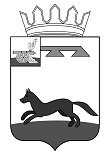 АДМИНИСТРАЦИЯ КОРЗОВСКОГО СЕЛЬСКОГО ПОСЕЛЕНИЯ ХИСЛАВИЧСКОГО РАЙОНА СМОЛЕНСКОЙ ОБЛАСТИПОСТАНОВЛЕНИЕот 22 января 2020г.                                                                             № 2-аОб утверждении Перечня автомобильных дорог общего пользования местного значения   Корзовского сельского поселения Хиславичского района Смоленской области     В соответствии с ч. 3 ст. 50 Федерального закона от 06 октября 2003 года   № 131-ФЗ (с изменениями от 11.11.2018 года) «Об общих принципах организации местного самоуправления в Российской Федерации», ст.13 Федерального закона от 08 ноября  2007 года № 257-ФЗ (с изменениями от 03.08.2018 года) «Об автомобильных дорогах и дорожной деятельности в Российской Федерации и о внесении изменений в отдельные законодательные акты Российской Федерации», Постановлением Правительства Российской Федерации от 11 апреля 2006 г. N 209 "О некоторых вопросах, связанных с классификацией автомобильных дорог в Российской Федерации", Администрация Корзовского сельское поселение Хиславичского района Смоленской областиП О С Т А Н О В Л Я Е Т:          1. Утвердить порядок утверждения перечня автомобильных дорог общего пользования местного значения на территории Корзовского сельского поселения Хиславичского района Смоленской области (Приложение № 1);            2. Перечень автомобильных дорог общего пользования местного значения Корзовского сельского поселения Хиславичского района Смоленской области (Приложение № 2); 3. Настоящее постановление вступает в силу со дня опубликования на официальном сайте муниципального образования «Хиславичский район» в информационно-телекоммуникационной сети «Интернет» в разделе «Корзовское сельское поселение».5. Контроль за исполнением постановления оставляю за собой.  Глава муниципального образования  Корзовского сельского поселения    Хиславичского района Смоленской области                         Е.Н. АнтоненковПриложение № 1к постановлению администрации Корзовского сельского поселения Хиславичского районаСмоленской области от 22.01.2020 года № 20-аПОРЯДОКутверждения перечня автомобильных дорог общего пользования местного значения  Корзовского сельского поселенияи внесения в него изменений1.  Перечень автомобильных дорог общего пользования местного значения на территории Корзовское сельское поселение(далее перечень) утверждается постановлением администрации Корзовское сельское поселение на основании критериев отнесения автомобильных дорог к автомобильным дорогам общего пользования местного значения Корзовского сельского поселения.2.  Перечень должен содержать наименование автомобильной дороги общего пользования местного значения, установленное в соответствии с федеральным законодательством, идентификационный номер и протяженность.3. Порядок подготовки предложений по внесению изменений в перечни автомобильных дорог общего пользования местного значения устанавливает администрация Корзовского сельское поселение.4.  Предложения о внесении изменений в перечень вносятся администрацией Корзовское сельское поселения другими заинтересованными лицами. Администрация Корзовского сельское поселение, на которую возложено управление автомобильными дорогами общего пользования местного значения, рассматривает такое предложение, дает заключение о целесообразности внесения изменений в перечень, в установленном порядке представляет на рассмотрение проект соответствующего постановления главе администрации Корзовского сельское поселение.5. Предложения должны быть составлены в письменном виде и содержать следующие сведения:- наименование автомобильной дороги;- идентификационный номер;- протяженность (км);- технические характеристики;- вид разрешенного использования (общего, необщего пользования);- другие характеристики: значение автомобильной дороги, ее месторасположение, дата ввода в эксплуатацию, среднегодовая интенсивность движения.6.  При рассмотрении предложений о внесении изменений в перечень учитывается техническое состояние автомобильных дорог, наличие правоустанавливающих документов на автомобильные дороги и занимаемые ими земельные участки, финансовые возможности местного бюджета в части направления средств на содержание и развитие сети автомобильных дорог общего пользования местного значения. 7. По итогам рассмотрения предложений по внесению изменений в Перечень администрации Корзовского сельское поселение:7.1. В случае принятия решения о целесообразности внесения изменений в Перечень готовит проект соответствующего постановления администрации.7.2. В случае принятия отрицательного решения информирует заявителя об отказе в принятии предложения по внесению изменений в Перечень с указанием причин отказа.Приложение № 2к постановлению администрации Корзовского сельского поселения Хиславичского районаСмоленской области от 22.01.2020 года № 20-а№ п/пНаименование объектапротяженность (м),дорожное покрытиетехническая категория1От дороги Хиславичи – Лобановка проезды между мкд 8,9,10,11 до магазина ИП Галынской Т.А. до дороги (возле бани) Хиславичи-Лобановка 932асфальтобетонV2От дороги Златарева М.И. до дома Власовой В.А. с перекрестка возле дома Шахуровой Е.А. до дороги Хиславичи-Лобановка (объездная на дер. Малинник)1382грунтV3От дороги Хиславичи-Лобановка до дома Мардыко А.Е.670грунтV4От дома Мардыко А.Е. до дома Листопадова Н.Н.230грунтV5От дома Мардыко А.Е. до магазина ИП Ващенкова В.В. (сад)360грунтV6От перекрестка возле здания администрации Корзовского с/п до дороги Хиславичи-Лобановка в сторону дер. Б.Лызки (возле стана)500грунтV7От перекрестка возле здания администрации Корзовского с/п до дома Высокович С.И.250грунтV8От перекрестка дороги Хиславичи-Лобановка до дома Златарева И.П.450грунтV9От дома Тарасевич С.П. до дома Мамыко П.П.647грунтV10От дороги Хиславичи-Лобановка до дома Тарасевич С.П. (объездная дорога на ферму КРС)943грунтV11От перекрестка (объездная дорога на ферму КРС) до дер. Осиновка1800грунтV12От кладбища дер. Екатеринки до дороги Хиславичи-Монастырщина3200грунтV13От дороги Хиславичи-Лобановка до дома Саханенкова Ю.А.200грунтV14От дороги Хиславичи-Шеньковка до кладбища д. Михайлова Буда700грунтV15От озера до дома Жариковой В.С.680грунтV16От дома Мясникова В.Н. до дома Романова А.Е.820грунтV17От перекрестка возле здания почты до дома Романова 435грунтV18От дороги Хиславичи-Шеньковка до кладбища1250грунтV19От д. Шеньковка до д. Осиновка1850грунтV20От дороги Хиславичи-Мстиславль до дома Василькова М.Ю.401грунтV21От дома Анискиной Н.И. до дома Лайковой О.Н.280грунтV22От автодороги Хиславичи-Мстиславль до дома Епифанова Ю.В.800грунтV23От автодороги Хиславичи-Мстиславль до дома Филиппенковых820грунтV24От поликлиники п. Хиславичи до дома Журавкова О.В.600грунтV25От дома Моховикова В.В. до дома Миренковых200грунтV26От дома Сулацковой Е.И. до сырзавода300грунтV27Д. Анновка2500грунтV28Д. Анновка-Еловцы2000грунтV29Д. Селезеньки2000грунтV30Д. Ващиловка1000грунтV31Д. Упино-Добрянка1000грунтV32Д. от магазина до Трусовой Т.М.1500грунтV33От СДК до Ермаченкова И.Д1000грунтVОт д. Добрянки до Стальмаковой Н.А.80034Д. Упино-д.Суховилы2000грунтV35Д. Упино-мастерские500грунтV36Д. Упино-ток500грунтV37Д. Упино-Титкова В.В.500грунтV38Д. Упино-поселок Хиславичи1500грунтV39Д. Коханово500грунтV40Д. Коханово-Гуляева Т.Н.1000грунтV41Д. Мешковка2500грунтV42Д. Иванов Стан5500грунтV43Д. Иванов Стан-Михалочкин К.Н.800грунтV44От д. Кобылкино до Шумшакова Д.Ф.500грунтV45От д. Кобылкино до Мартиной Т.А.500грунтV46Поворот на право на 5 км. От дороги Упино-Коханово до реки Сож2000грунтVИтого :50800Итого :50800Итого :50800Итого :50800Итого :50800